В соответствии с Жилищным кодексом Российской Федерации, областным законом «О регулировании отдельных вопросов в сфере обеспечения своевременного проведения в муниципальных образованиях Смоленской области капитального ремонта общего имущества в многоквартирных домах, расположенных на территории Смоленской области», в целях финансового и организационного обеспечения проведения капитального ремонта общего имущества в многоквартирных домахАдминистрация Смоленской области п о с т а н о в л я е т:Утвердить прилагаемую Региональную программу капитального ремонта общего имущества в многоквартирных домах, расположенных на территории Смоленской области, на 2014 - 2043 годы.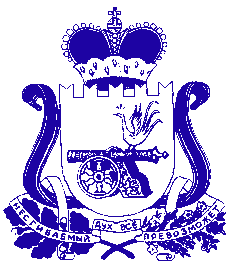 АДМИНИСТРАЦИЯ СМОЛЕНСКОЙ ОБЛАСТИП О С Т А Н О В Л Е Н И Еот  27.12.2013  № 1145 Об утверждении Региональной программы капитального ремонта общего имущества в многоквартирных домах, расположенных на территории Смоленской области, на 2014-2043 годыГубернатор Смоленской областиА.В. Островский